[ 理线架  LMD108 ]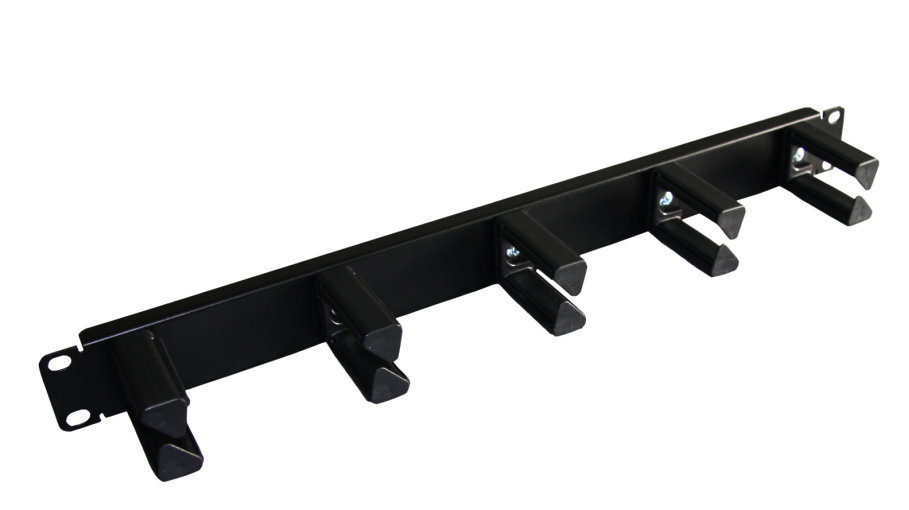 [ 产品结构图 ]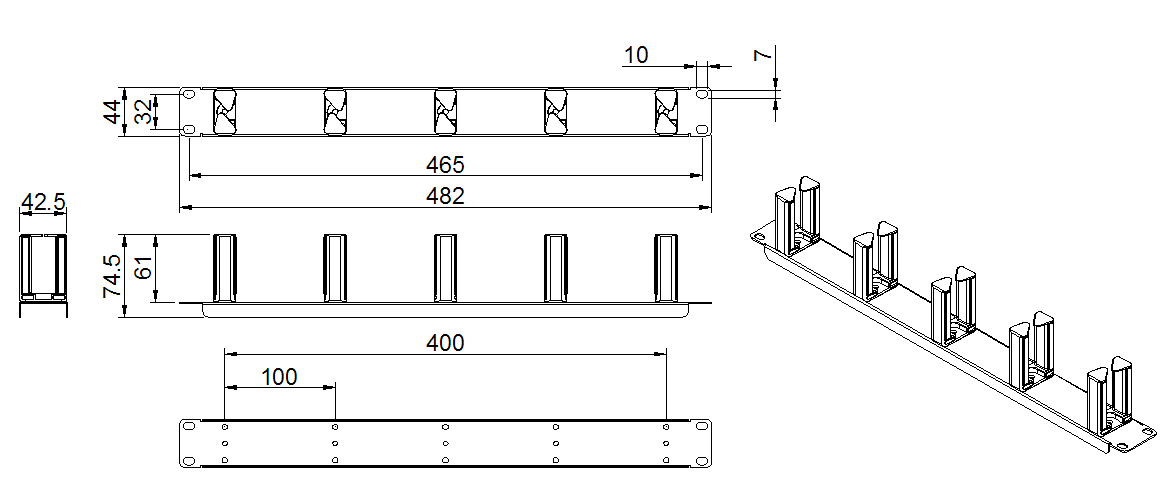 [ 产品描述 ]适用于19英寸的机架、配线架及设备跳线的水平和垂直方向的线缆管理，依照19英寸机架标准[ 技术特性 ]自主的外观设计，简洁美观更紧凑理线环采用优质ABS工程塑料+PVC成品，避免划伤， 对于各种线缆提供灵活、有效和安全的管理，是布线系统整洁美观，设计简洁，方便现场施工黑色的外观可与其他任何机房设备相结合[ 订购信息 ]型号名称标准颜色小包装大包装外箱尺寸(L*W*H)重量LMD108LMD108理线架黑色1PCS20PCS61CM*53CM*22CM10KG